Németh László Általános Iskola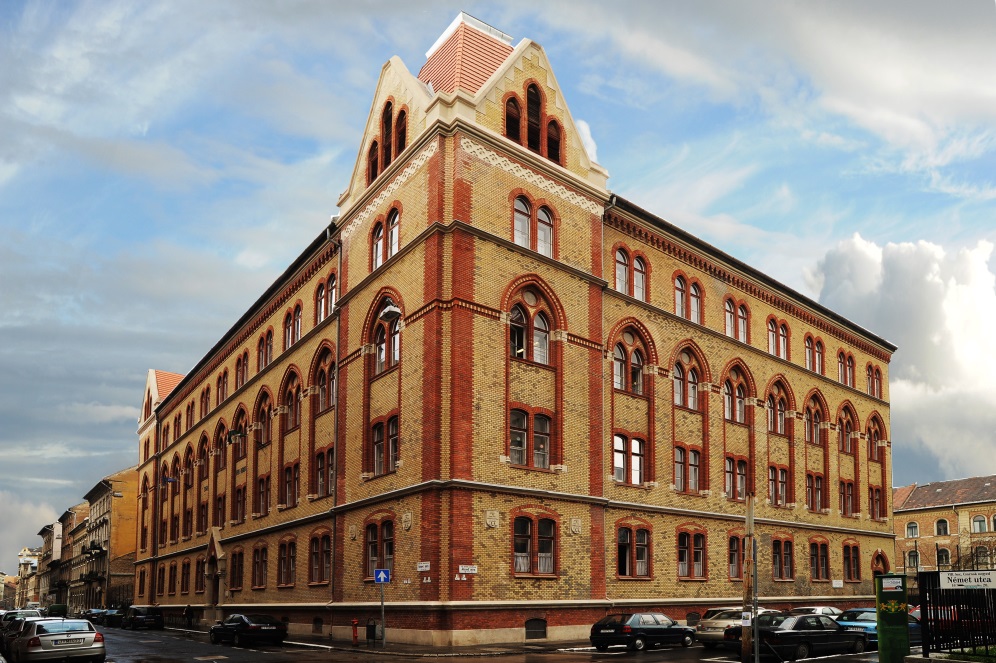 Induló első osztályaink:1. a) Logopédiai osztály: a Beszédvizsgáló Országos Szakértői Bizottság javaslata alapján vesszük fel a tanulókat, beszédüket logopédus fejleszti1.b és 1.c osztályban emelt szintű testnevelés, informatika ésidegen nyelv oktatása folyik  iskolaotthonos formában.Ovi-suli rendezvényünket: 2015. április 13-án, 1630 órától tartjuk,  A nyílt órák (2015. április 14-én 800-1200 óráig) Emelt szintű oktatás: Iskolánk akkreditált ECDL Oktató és Vizsgaközpont, így első osztálytól számítógépes oktatásban részesülhet minden tanulónk. A 8. osztály végére mindenki ECDL Start bizonyítványt szerezhet.Angol és testnevelés tantárgyakból, bontott csoportokban emelt óraszámban folyik az oktatás. A nyelvtanulás számítógéppel vezérelt nyelvi laborban történik.Művészeti képzés: Magas szintű művészeti képzést biztosítanak tanulóink számára: népitánc, ügyeskezek, kézműves kör, drámapedagógia.Napközi otthonos ellátást minden gyermek számára biztosítunk.Tanulószoba: 7. és 8. évfolyamon működik, ahol a gyerekek felkészülhetnek szaktanári segítséggel a másnapi órákra.Tanórán kívüli és szabadidős tevékenységek: szakkörökrök, múzeumi- és állatkerti foglalkozások, osztályvetélkedők, tanulmányi, művészeti és sportversenyek, hagyományőrző rendezvények, Németh László Napok, közös programok a kerület óvodásaival, iskolásaival.Erdei iskolát, nyári tábort szervezünk a tanulóknak.Minden érdeklődőt szeretettel várunk!További információ: Kissné Botos Hajnalka igazgatóhelyettesnél telefonon a 210-9304-es számon és a www.nlai.hu honlapon található meg.